乌审旗专家人才公寓入住申请表申请单位（盖章）：                        主管部门（盖章）：姓  名性  别性  别出生年月正面免冠彩色照片（1 寸）正面免冠彩色照片（1 寸）民  族婚  姻 状  况婚  姻 状  况引进日期正面免冠彩色照片（1 寸）正面免冠彩色照片（1 寸）身份证号码 （护照号）学  历（全日制）正面免冠彩色照片（1 寸）正面免冠彩色照片（1 寸）联系电话学  位（全日制）正面免冠彩色照片（1 寸）正面免冠彩色照片（1 寸）工作单位单  位联系人单  位联系人单  位联系电话申请入住时间申请入住时间申请入住时间	 年      月    日至       年      月    日	 年      月    日至       年      月    日	 年      月    日至       年      月    日	 年      月    日至       年      月    日	 年      月    日至       年      月    日	 年      月    日至       年      月    日家庭成员信 息（配偶及 未满 18 周岁子女）姓  名身份证号码（护照号）身份证号码（护照号）身份证号码（护照号）身份证号码（护照号）与人才关系是否为同住人是否为同住人家庭成员信 息（配偶及 未满 18 周岁子女）家庭成员信 息（配偶及 未满 18 周岁子女）家庭成员信 息（配偶及 未满 18 周岁子女）家庭成员信 息（配偶及 未满 18 周岁子女）人才类型1.通过乌审旗申报入选的国家级、自治区级、市级重点人才工程入选者1.通过乌审旗申报入选的国家级、自治区级、市级重点人才工程入选者1.通过乌审旗申报入选的国家级、自治区级、市级重点人才工程入选者1.通过乌审旗申报入选的国家级、自治区级、市级重点人才工程入选者1.通过乌审旗申报入选的国家级、自治区级、市级重点人才工程入选者1.通过乌审旗申报入选的国家级、自治区级、市级重点人才工程入选者1.通过乌审旗申报入选的国家级、自治区级、市级重点人才工程入选者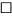 人才类型2.经乌审旗招商引资项目评审会商会议研究通过的投资 3 亿元以上招商引资项目的旗外股东、旗外高级管理人员（原则上每个项目不超过 3 人， 最长时间不超过 18 个月）2.经乌审旗招商引资项目评审会商会议研究通过的投资 3 亿元以上招商引资项目的旗外股东、旗外高级管理人员（原则上每个项目不超过 3 人， 最长时间不超过 18 个月）2.经乌审旗招商引资项目评审会商会议研究通过的投资 3 亿元以上招商引资项目的旗外股东、旗外高级管理人员（原则上每个项目不超过 3 人， 最长时间不超过 18 个月）2.经乌审旗招商引资项目评审会商会议研究通过的投资 3 亿元以上招商引资项目的旗外股东、旗外高级管理人员（原则上每个项目不超过 3 人， 最长时间不超过 18 个月）2.经乌审旗招商引资项目评审会商会议研究通过的投资 3 亿元以上招商引资项目的旗外股东、旗外高级管理人员（原则上每个项目不超过 3 人， 最长时间不超过 18 个月）2.经乌审旗招商引资项目评审会商会议研究通过的投资 3 亿元以上招商引资项目的旗外股东、旗外高级管理人员（原则上每个项目不超过 3 人， 最长时间不超过 18 个月）2.经乌审旗招商引资项目评审会商会议研究通过的投资 3 亿元以上招商引资项目的旗外股东、旗外高级管理人员（原则上每个项目不超过 3 人， 最长时间不超过 18 个月）□人才类型3.乌审旗企事业单位全职引进的高层次人才和紧缺专业人才，且未享受过其他住房保障政策的高层次人才3.乌审旗企事业单位全职引进的高层次人才和紧缺专业人才，且未享受过其他住房保障政策的高层次人才3.乌审旗企事业单位全职引进的高层次人才和紧缺专业人才，且未享受过其他住房保障政策的高层次人才3.乌审旗企事业单位全职引进的高层次人才和紧缺专业人才，且未享受过其他住房保障政策的高层次人才3.乌审旗企事业单位全职引进的高层次人才和紧缺专业人才，且未享受过其他住房保障政策的高层次人才3.乌审旗企事业单位全职引进的高层次人才和紧缺专业人才，且未享受过其他住房保障政策的高层次人才3.乌审旗企事业单位全职引进的高层次人才和紧缺专业人才，且未享受过其他住房保障政策的高层次人才□人才类型4.在乌审旗纳税企业全职聘用的具有硕士研究生学历（外商独资企业可放宽至全日制普通本科）或具有高级技师以上职业资格、副高级以上专业技术职务的青年人才4.在乌审旗纳税企业全职聘用的具有硕士研究生学历（外商独资企业可放宽至全日制普通本科）或具有高级技师以上职业资格、副高级以上专业技术职务的青年人才4.在乌审旗纳税企业全职聘用的具有硕士研究生学历（外商独资企业可放宽至全日制普通本科）或具有高级技师以上职业资格、副高级以上专业技术职务的青年人才4.在乌审旗纳税企业全职聘用的具有硕士研究生学历（外商独资企业可放宽至全日制普通本科）或具有高级技师以上职业资格、副高级以上专业技术职务的青年人才4.在乌审旗纳税企业全职聘用的具有硕士研究生学历（外商独资企业可放宽至全日制普通本科）或具有高级技师以上职业资格、副高级以上专业技术职务的青年人才4.在乌审旗纳税企业全职聘用的具有硕士研究生学历（外商独资企业可放宽至全日制普通本科）或具有高级技师以上职业资格、副高级以上专业技术职务的青年人才4.在乌审旗纳税企业全职聘用的具有硕士研究生学历（外商独资企业可放宽至全日制普通本科）或具有高级技师以上职业资格、副高级以上专业技术职务的青年人才□人才类型5.其他经旗专家人才公寓管理服务领导小组确认的人才。5.其他经旗专家人才公寓管理服务领导小组确认的人才。5.其他经旗专家人才公寓管理服务领导小组确认的人才。5.其他经旗专家人才公寓管理服务领导小组确认的人才。5.其他经旗专家人才公寓管理服务领导小组确认的人才。5.其他经旗专家人才公寓管理服务领导小组确认的人才。5.其他经旗专家人才公寓管理服务领导小组确认的人才。□单位承诺：上述内容均真实有效，我单位同意该同志申请入住人才公寓，人才在入住公寓期间，公 寓设施物品有丢失或损坏情形的，添置、维修等费用由个人负责，我单位配合人才公寓做好 管理服务工作，个人拒不配合的，由我单位负责。年   月   日单位承诺：上述内容均真实有效，我单位同意该同志申请入住人才公寓，人才在入住公寓期间，公 寓设施物品有丢失或损坏情形的，添置、维修等费用由个人负责，我单位配合人才公寓做好 管理服务工作，个人拒不配合的，由我单位负责。年   月   日单位承诺：上述内容均真实有效，我单位同意该同志申请入住人才公寓，人才在入住公寓期间，公 寓设施物品有丢失或损坏情形的，添置、维修等费用由个人负责，我单位配合人才公寓做好 管理服务工作，个人拒不配合的，由我单位负责。年   月   日单位承诺：上述内容均真实有效，我单位同意该同志申请入住人才公寓，人才在入住公寓期间，公 寓设施物品有丢失或损坏情形的，添置、维修等费用由个人负责，我单位配合人才公寓做好 管理服务工作，个人拒不配合的，由我单位负责。年   月   日单位承诺：上述内容均真实有效，我单位同意该同志申请入住人才公寓，人才在入住公寓期间，公 寓设施物品有丢失或损坏情形的，添置、维修等费用由个人负责，我单位配合人才公寓做好 管理服务工作，个人拒不配合的，由我单位负责。年   月   日单位承诺：上述内容均真实有效，我单位同意该同志申请入住人才公寓，人才在入住公寓期间，公 寓设施物品有丢失或损坏情形的，添置、维修等费用由个人负责，我单位配合人才公寓做好 管理服务工作，个人拒不配合的，由我单位负责。年   月   日单位承诺：上述内容均真实有效，我单位同意该同志申请入住人才公寓，人才在入住公寓期间，公 寓设施物品有丢失或损坏情形的，添置、维修等费用由个人负责，我单位配合人才公寓做好 管理服务工作，个人拒不配合的，由我单位负责。年   月   日单位承诺：上述内容均真实有效，我单位同意该同志申请入住人才公寓，人才在入住公寓期间，公 寓设施物品有丢失或损坏情形的，添置、维修等费用由个人负责，我单位配合人才公寓做好 管理服务工作，个人拒不配合的，由我单位负责。年   月   日单位承诺：上述内容均真实有效，我单位同意该同志申请入住人才公寓，人才在入住公寓期间，公 寓设施物品有丢失或损坏情形的，添置、维修等费用由个人负责，我单位配合人才公寓做好 管理服务工作，个人拒不配合的，由我单位负责。年   月   日